Об утверждении муниципальной программы Бичурга-Баишевского сельского поселения Шемуршинского района «Повышение безопасности жизнедеятельности населения и территорий Бичурга-Баишевскогосельского поселения Шемуршинскогорайона Чувашской Республики на 2022-2035 годы»    В соответствии со статьей 179 Бюджетного кодекса РФ, Федеральным законом от 06.10.2003 г. № 131-ФЗ «Об общих принципах организации местного самоуправления в Российской Федерации», Уставом Бичурга-Баишевского сельского поселения Чувашской Республики, администрация Бичурга-Баишевского сельского поселения                                                ПОСТАНОВЛЯЕТ:          1. Утвердить прилагаемую муниципальную программу Бичурга-Баишевского сельского поселения Шемуршинского района «Повышение безопасности жизнедеятельности населения и территорий Бичурга-Баишевского сельского поселения Шемуршинского района» (далее Муниципальная программа).2. Настоящее постановление вступает в силу после его официального  опубликования  и распространяется  на правоотношения, возникшие   с  01 января 2022 года. Глава Бичурга-Баишевского сельского поселения                                                                          Шемуршинского района Чувашской Республики:                                  Е.С.Укин                                                                                             УТВЕРЖДЕНпостановлением администрации  Бичурга-Баишевского сельского поселения  Шемуршинского районаЧувашской Республики от « 13 »  05  2022 г. № 16Паспорт
муниципальной программы Бичурга-Баишевского сельского поселения Шемуршинского района «Повышение безопасности жизнедеятельности населения и территорий Бичурга-Баишевского сельского поселения Шемуршинского района Чувашской Республики» Раздел I. Общая характеристика сферы реализации муниципальной программы «Повышение безопасности жизнедеятельности населения и территорий Бичурга-Баишевского сельского поселения Шемуршинского района» на 2022 - 2035 годы, основные проблемы в указанной сфере и прогноз ее развития.       Муниципальная программа Бичурга-Баишевского сельского поселения Шемуршинского района «Повышение безопасности жизнедеятельности населения и территорий Бичурга-Баишевского сельского поселения Шемуршинского района Чувашской Республики» на 2022 - 2035 годы (далее - Муниципальная программа) направлена на обеспечение защиты населения и территорий от чрезвычайных ситуаций (далее также - ЧС), обеспечение пожарной безопасности и безопасности людей на водных объектах, обеспечение охраны лесов от пожаров, совершенствование осуществления мероприятий по гражданской обороне (далее также - ГО) и предупреждение террористических актов, укрепление законности и правопорядка, обеспечение защиты прав и свобод граждан, имущественных и других интересов граждан и юридических лиц от преступных посягательств путем совершенствования взаимодействия администрации Бичурга-Баишевского сельского поселения Шемуршинского района, общественных формирований и граждан в сфере профилактики правонарушений и борьбе с преступностью.       Мероприятия по ГО и защите населения и территорий Бичурга-Баишевского сельского поселения Шемуршинского района от ЧС осуществляются в соответствии с основными мероприятиями Бичурга-Баишевского сельского поселения Шемуршинского района в области гражданской обороны, предупреждения и ликвидации чрезвычайных ситуаций, обеспечения пожарной безопасности и безопасности людей на водных объектах.       Реализация муниципальной политики в области ГО, защиты населения и территорий от ЧС, обеспечения пожарной безопасности и безопасности людей на водных объектах в Бичурга-Баишевском  сельском поселении Шемуршинского района осуществляется в соответствии с федеральными законами «О защите населения и территорий от чрезвычайных ситуаций природного и техногенного характера», «О пожарной безопасности», «О гражданской обороне», «Об аварийно-спасательных службах и статусе спасателей»и законами Чувашской Республики «О защите населения и территорий Чувашской Республики от чрезвычайных ситуаций природного и техногенного характера», «О пожарной безопасности в Чувашской Республике».       В результате антропогенного воздействия на окружающую среду, глобальных изменений климата на планете, ухудшения экологической обстановки и недостаточных темпов внедрения безопасных технологий возрастают масштабы последствий чрезвычайных ситуаций природного и техногенного характера. Возникают новые виды эпидемий и болезней.      Для своевременного доведения информации до населения Бичурга-Баишевского сельского поселения Шемуршинского района об опасностях, возникающих при ведении военных действий или вследствие этих действий, а также при возникновении ЧС, оповещение производится подвижными средствами оповещения согласно плану оповещения, в том числе администрацией поселения, организациями связи, отделом Министерства внутренних дел по Чувашской Республике, территориальным органом Министерства Российской Федерации по делам гражданской обороны, чрезвычайным ситуациям и ликвидации последствий стихийных бедствий (далее - МЧС России) по Чувашской Республике, Министерством здравоохранения и социального развития Чувашской Республики, ЕДДС Шемуршинского района.      Инженерная защита населения и территорий Бичурга-Баишевского сельского поселения Шемуршинского района организована в соответствии с требованиями федеральных законов «О защите населения и территорий от чрезвычайных ситуаций природного и техногенного характера»и «О гражданской обороне».      Анализ реагирования на ЧС показывает, что повышение эффективности функционирования всей системы предупреждения и ликвидации ЧС напрямую зависит от степени готовности сил и средств.      Подготовка населения в области ГО и ЧС считается одним из приоритетных направлений деятельности органа местного самоуправления поселения и организаций.Подготовка населения в области ГО и ЧС в Бичурга-Баишевском сельском поселении Шемуршинского района позволяет увеличить показатели охвата и повысить эффективность обучения всех категорий населения способам защиты от опасностей, возникающих при ведении военных действий или вследствие этих действий и при ЧС.      Для получения практических навыков по вопросам ГО и ЧС орган местного самоуправления поселения принимает участие в подготовке и проведении различных командно-штабных учений и тренировок.      Утвержден перечень источников противопожарного водоснабжения (пожарных гидрантов, водоемов, водонапорных башен), проведена их техническая инвентаризация и освидетельствование.      Для реализации целей и задач Муниципальной программы, а именно существенного повышения готовности ГО, уровня защиты населения и территорий от ЧС, обеспечения пожарной безопасности и безопасности людей на водных объектах, необходимо применение программно-целевых инструментов, поскольку требуется:      высокая степень координации органа местного самоуправления поселения, организаций и граждан;      обеспечение заинтересованности всех участников мероприятий по защите населения и территорий от чрезвычайных ситуаций, обеспечению пожарной безопасности и безопасности людей на водных объектах;      мобилизация ресурсов и оптимизация их использования.      Реализация Муниципальной программы позволит повысить уровень безопасности жизнедеятельности населения и территорий Бичурга-Баишевского сельского поселения Шемуршинского района.Раздел II. Приоритеты муниципальной политики в сфере реализации Муниципальной программы, цели, задачи и показатели (индикаторы) достижения целей и решения задач, основные ожидаемые конечные результаты и срок реализации Муниципальной программы.      Муниципальная программа направлена на достижение следующих целей:      предупреждение возникновения и развития чрезвычайных ситуаций, организация экстренного реагирования при чрезвычайных ситуациях, организация аварийно-спасательных работ по ликвидации возникших чрезвычайных ситуаций;      совершенствование организации профилактики чрезвычайных ситуаций, пропаганды и обучения населения по вопросам гражданской обороны, защиты от чрезвычайных ситуаций и террористических акций.      Поставленные цели планируется достигнуть путем решения следующих задач:      своевременное информирование населения Бичурга-Баишевского сельского поселения Шемуршинского района о чрезвычайных ситуациях, мерах по обеспечению безопасности населения и территорий;      повышение мобильности спасательных сил;снижение угрозы и возможного ущерба от пожаров и чрезвычайных ситуаций;обучение населения Бичурга-Баишевского сельского поселения Шемуршинского района в области гражданской защиты.      В результате выполнения Муниципальной программы прогнозируются следующие результаты к 2036 году:      повышение уровня защищенности населения и территорий от опасностей и угроз мирного и военного времени;      обеспечение дальнейшего развития системы информирования и оповещения населения в местах массового пребывания людей;      обеспечение дальнейшего развития системы мониторинга и прогнозирования     чрезвычайных ситуаций;      увеличение охвата всех слоев населения различными формами обучения по вопросам гражданской обороны, предупреждения и ликвидации чрезвычайных ситуаций.      Реализация Муниципальной программы позволит:      обеспечить гарантированное и своевременное информирование населения Бичурга-Баишевского сельского поселения Шемуршинского района об угрозе и возникновении кризисных ситуаций;      организовать постоянный мониторинг состояния защитных сооружений ГО (в том числе переданных в аренду), их ремонт и переоборудование в соответствии с современными требованиями;      обеспечить устойчивое функционирование системы мониторинга и лабораторного контроля в очагах поражения и районах ЧС;      довести до требуемого уровня объемы запасов СИЗ, своевременное их освежение, обеспечить их сохранность и выдачу населению в угрожаемый период;      развить теоретические и практические навыки действий населения в условиях ЧС природного и техногенного характера;      оптимизировать усилия по подготовке и ведению ГО путем планирования и осуществления необходимых мероприятий с учетом экономических, природных и иных характеристик и особенностей территорий и степени реальной опасности.    Срок реализации Муниципальной программы: 2022 - 2035 годы. Раздел III. Обобщенная характеристика основных мероприятий Муниципальной программы, подпрограмм, включенных в состав Муниципальной программы.      Выстроенная в рамках настоящей Муниципальной программы система целевых ориентиров (цели, задачи, ожидаемые результаты) представляет собой четкую согласованную структуру, посредством которой установлена прозрачная и понятная связь реализации отдельных мероприятий с достижением конкретных целей в течение срока реализации Муниципальной программы.      Подпрограмма «Защита населения и территорий от чрезвычайных ситуаций природного и техногенного характера, обеспечение пожарной безопасности и безопасности населения на водных объектах» в Бичурга-Баишевском  сельском поселении Шемуршинского района состоит из одного основного мероприятия – «Развитие гражданской обороны, повышение уровня готовности Территориальной подсистемы Чувашской Республики единой государственной системы предупреждения и ликвидации чрезвычайных ситуаций к оперативному реагированию на чрезвычайные ситуации, пожары и происшествия на водных объектах», мероприятия – «Мероприятия по обеспечению пожарной безопасности муниципальных объектов», и предусматривает обеспечение необходимого уровня пожарной безопасности и минимизация потерь вследствие пожаров для устойчивого функционирования экономики Бичурга-Баишевского сельского поселения Шемуршинского района, выполнение задач по организации и осуществлению профилактики пожаров, снижению факторов, способствующих возникновению пожаров. Раздел IV. Обобщенная характеристика мер правового регулирования.        Основу законодательства в области ГО, защиты населения и территорий от ЧС природного и техногенного характера, обеспечения пожарной безопасности и безопасности людей на водных объектах в Бичурга-Баишевском  сельском поселении Шемуршинского района составляют федеральные законы «О защите населения и территорий от чрезвычайных ситуаций природного и техногенного характера», «О пожарной безопасности», «О гражданской обороне», «Об аварийно-спасательных службах и статусе спасателей»и законы Чувашской Республики «О защите населения и территорий Чувашской Республики от чрезвычайных ситуаций природного и техногенного характера», «О пожарной безопасности в Чувашской Республике», Устав Бичурга-Баишевского сельского поселения Шемуршинского района.Создание и совершенствование нормативно-правовой базы в целях осуществления единой муниципальной политики в области ГО, защиты населения и территорий от ЧС, обеспечения пожарной безопасности и безопасности людей на водных объектах обусловлены необходимостью правового обеспечения деятельности по предотвращению ЧС и ликвидации последствий стихийных бедствий и техногенных катастроф.      В Бичурга-Баишевском   сельском поселении Шемуршинского района нормативно-правовая база по вопросам ГО, предупреждения и ликвидации ЧС, обеспечения пожарной безопасности и безопасности людей на водных объектах сформирована в соответствии с перечнем нормативных правовых актов, рекомендованных МЧС России к принятию в муниципальных образованиях. Действующая нормативно-правовая база позволяет решать поставленные задачи в данной сфере.      По мере изменения законодательства Российской Федерации в области ГО, защиты населения и территорий от ЧС, обеспечения пожарной безопасности и безопасности людей на водных объектах Сектором по делам ГО и ЧС администрации Шемуршинского района осуществляется работа в установленном порядке по совершенствованию законодательства Бичурга-Баишевского сельского поселения Шемуршинского района в данной сфере.Раздел VI. Обоснование объема финансовых ресурсов, необходимых для реализации Муниципальной программы.       Расходы Муниципальной программы формируются за счет средств бюджета Бичурга-Баишевского сельского поселения Шемуршинского района.       Ответственный исполнитель Муниципальной программы – администрация Бичурга-Баишевского сельского поселения Шемуршинского района Чувашской Республики.Распределение бюджетных ассигнований на реализацию Муниципальной программы (подпрограмм) утверждается Решением собрания депутатов Бичурга-Баишевского сельского поселения Шемуршинского района на очередной финансовый год и плановый период.Общий объем финансирования Муниципальной программы в 2022 - 2035 годах составит 135000 рублей.      Объемы бюджетных ассигнований уточняются ежегодно при формировании бюджета Бичурга-Баишевского сельского поселения Шемуршинского района на очередной финансовый год и плановый период.      Ресурсное обеспечение Муниципальной программы за счет всех источников финансирования и прогнозная оценка расходов  бюджета Бичурга-Баишевского сельского поселения Шемуршинского района до 2035 года приведены в приложении № 1 к настоящей Муниципальной программе.Раздел VII. Анализ рисков реализации Муниципальной программы и описание мер управления рисками реализации Муниципальной программы      К рискам реализации Муниципальной программы, которыми могут управлять ответственный исполнитель и соисполнители Муниципальной программы, уменьшая вероятность их возникновения, следует отнести:      1) институционально-правовые риски, связанные с отсутствием законодательного регулирования основных направлений Муниципальной программы;      2) организационные риски, связанные с ошибками управления реализацией Муниципальной программы, в том числе исполнителя или отдельных ее соисполнителей, неготовностью организационной инфраструктуры к решению задач, поставленных Муниципальной программой, что может привести к нецелевому и (или) неэффективному использованию бюджетных средств, невыполнению ряда мероприятий Муниципальной программы или задержке в их выполнении;       3) финансовые риски, которые связаны с финансированием Муниципальной программы в неполном объеме за счет средств бюджета Бичурга-Баишевского сельского поселения Шемуршинского района. Данный риск возникает по причине длительности срока реализации Муниципальной программы;       4) непредвиденные риски, связанные с кризисными явлениями в экономике Бичурга-Баишевского  сельского поселения Шемуршинского района и с природными и техногенными катастрофами и катаклизмами, что может привести к снижению бюджетных доходов, ухудшению динамики основных макроэкономических показателей, в том числе повышению инфляции, снижению темпов экономического роста и доходов населения, а также потребовать концентрации бюджетных средств на преодоление последствий таких катастроф.      Из вышеперечисленных рисков, наибольшее отрицательное влияние на реализацию Муниципальной программы могут оказать финансовые и непредвиденные риски, которые содержат угрозу срыва реализации Муниципальной программы. Поскольку в рамках реализации Муниципальной программы практически отсутствуют рычаги управления непредвиденными рисками, наибольшее внимание будет уделяться управлению финансовыми рисками.Приложение № 1
к муниципальной программе «Повышение безопасности
жизнедеятельности населения и территорииБичурга-Баишевского сельского поселения Шемуршинского района»Ресурсное обеспечение и прогнозная (справочная) оценка
 расходов бюджета Бичурга-Баишевского сельского поселения Шемуршинского района Чувашской Республики на реализацию целей муниципальной программы «Повышение безопасности жизнедеятельности населения и территорий Бичурга-Баишевского сельского поселения Шемуршинского района Чувашской Республики»  ЧЁВАШ РЕСПУБЛИКИШЁМЁРШЁ РАЙОН, 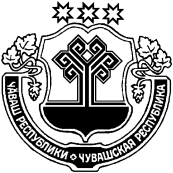 ЧУВАШСКАЯ РЕСПУБЛИКА ШЕМУРШИНСКИЙ РАЙОН  ПЁЧЁРЛЁ ПАШЪЕЛЯЛ ПОСЕЛЕНИЙ,Н АДМИНИСТРАЦИЙ, ЙЫШЁНУ13      05      2022   № 16Пёчёрлё Пашъел ял.АДМИНИСТРАЦИЯ БИЧУРГА-БАИШЕВСКОГО СЕЛЬСКОГО ПОСЕЛЕНИЯ ПОСТАНОВЛЕНИЕ13        05      2022   № 16 село Бичурга-БаишевоОтветственный исполнитель Муниципальной программы-администрация Бичурга-Баишевского сельского поселения Шемуршинского района.Соисполнители Муниципальной программы-Сектор по делам ГО и ЧС администрации Шемуршинского района;Сектор специальных программ администрации Шемуршинского района.Участники Муниципальной программы-администрация Бичурга-Баишевского сельского поселения Шемуршинского района;сектор по делам ГО и ЧС администрации Шемуршинского района;сектор специальных программ администрации Шемуршинского района.Подпрограмма Муниципальной программы-«Защита населения и территорий от чрезвычайных ситуаций природного и техногенного характера, обеспечение пожарной безопасности и безопасности населения на водных объектах»Основное мероприятие Муниципальной программы-Развитие гражданской обороны, повышение уровня готовности территориальной подсистемы Чувашской Республики единой государственной системы предупреждения и ликвидации чрезвычайных ситуаций к оперативному реагированию на чрезвычайные ситуации, пожары и происшествия на водных объектахМероприятия-Мероприятия по обеспечению пожарной безопасности муниципальных объектовЦели Муниципальной программы-предупреждение возникновения и развития чрезвычайных ситуаций, организация экстренного реагирования при чрезвычайных ситуациях, организация аварийно-спасательных работ по ликвидации возникших чрезвычайных ситуаций;совершенствование организации профилактики чрезвычайных ситуаций, пропаганды и обучения населения по вопросам гражданской обороны, защиты от чрезвычайных ситуаций и террористических акций;укрепление законности и правопорядка, обеспечение защиты прав и свобод граждан, имущественных и других интересов граждан и юридических лиц от преступных посягательств путем совершенствования взаимодействия администрации Бичурга-Баишевского сельского поселения Шемуршинского района, общественных формирований и граждан в сфере профилактики правонарушений и борьбе с преступностьюЗадачи Муниципальной программы-своевременное информирование населения Бичурга-Баишевского сельского поселения Шемуршинского района о чрезвычайных ситуациях, мерах по обеспечению безопасности населения и территорий;снижение угрозы и возможного ущерба от пожаров и чрезвычайных ситуаций;повышение эффективности взаимодействия субъектов профилактики правонарушений, администрации Бичурга-Баишевского сельского поселения Шемуршинского района, общественных формирований по предупреждению и пресечению антиобщественных проявлений;создание безопасной обстановки на улицах и в других общественных местах, в том числе путем более широкого распространения и внедрения современных технических средств охраны правопорядка;повышение уровня правовой культуры и информированности населения;формирование позитивного общественного мнения о правоохранительной системе и результатах ее деятельностиЦелевые индикаторы и показатели Муниципальной программы-готовность автоматизированных систем оповещения органа местного самоуправления Бичурга-Баишевского сельского поселения Шемуршинского района, входящих в состав муниципальной автоматизированной системы централизованного оповещенияСрок реализации Муниципальной программы-2022 –  2037 годы:1 этап – 2022 - 2027 годы;2 этап – 2028 - 2030 годы;3 этап – 2031 – 2035 годыОбъемы финансирования Муниципальной программы с разбивкой по годам ее реализации-прогнозируемый объем финансирования мероприятий Муниципальной программы в 2022 - 2035 годах за счет средств местного бюджета составляет 195000,00 рублей, в том числе:в 2022 году – 15000,00 рублей;в 2023 году – 15000,00 рублей;в 2024 году – 15000,00 рублей;в 2025 году – 15000,00  рублей;в 2026 году - 15000,00 рублей;в 2027 году - 15000,00 рублей;в 2028году - 15000,00  рублей;в 2028-2030 годах –45000,00  рублей;в 2031-2035 годах – 0,00  рублейОбъемы бюджетных ассигнований уточняются ежегодно при формировании бюджета Бичурга-Баишевского сельского поселения Шемуршинского района на очередной финансовый год и плановый периодОжидаемые результаты реализации Муниципальной программы-реализация Муниципальной программы позволит:обеспечить гарантированное и своевременное информирование населения об угрозе и возникновении кризисных ситуаций;осуществить переработку существующих планирующих документов по эвакуации населения, материальных и культурных ценностей с учетом современных условий на основе новых, более гибких многовариантных подходов к ее организации;организовать постоянный мониторинг состояния защитных сооружений гражданской обороны, их ремонт и переоборудование в соответствии с современными требованиями;развить теоретические и практические навыки действий населения в условиях чрезвычайных ситуаций природного и техногенного характера;оптимизировать усилия по подготовке и ведению гражданской обороны путем планирования и осуществления необходимых мероприятий с учетом экономических, природных и иных характеристик и особенностей территорий и степени реальной опасности;обеспечить повышение профессиональной подготовки кадров для укомплектования аварийно-спасательных формирований;снижение общественной опасности преступных деяний за счет предупреждения совершения тяжких и особо тяжких преступлений;сокращение уровня рецидивной преступности, доли несовершеннолетних преступников, снижении криминогенности общественных мест;усиление антитеррористической устойчивости объектов жизнеобеспечения и особо важных объектов, а также мест массового пребывания людей, недопущении фактов диверсионно-террористической деятельности на территории Бичурга-Баишевского сельского поселения Шемуршинского района;увеличение количества лиц асоциального поведения, охваченных системой профилактических мерСтатусНаименование муниципальной программы, подпрограммы, основного мероприятияИсточники финансированияОценка расходов по годам, руб.Оценка расходов по годам, руб.Оценка расходов по годам, руб.Оценка расходов по годам, руб.Оценка расходов по годам, руб.Оценка расходов по годам, руб.Оценка расходов по годам, руб.Оценка расходов по годам, руб.Оценка расходов по годам, руб.СтатусНаименование муниципальной программы, подпрограммы, основного мероприятияИсточники финансирования20222023202420252026202720282029-20302031-2035123456789101112Муниципальная программа«Повышение безопасности жизнедеятельности населения и территорий Бичурга-Баишевского сельского поселения Шемуршинского района»всего15000150001500015000150001500015000300000,0Муниципальная программа«Повышение безопасности жизнедеятельности населения и территорий Бичурга-Баишевского сельского поселения Шемуршинского района»местные бюджеты15000150001500015000150001500015000300000,0Муниципальная программа«Повышение безопасности жизнедеятельности населения и территорий Бичурга-Баишевского сельского поселения Шемуршинского района»внебюджетные источники0,00,00,00,00,00,00,00,00,0ПодпрограммаЗащита населения и территорий от чрезвычайных ситуаций природного и техногенного характера, обеспечение пожарной безопасности и безопасности населения на водных объектахвсего150000,0ПодпрограммаЗащита населения и территорий от чрезвычайных ситуаций природного и техногенного характера, обеспечение пожарной безопасности и безопасности населения на водных объектахместные бюджеты150000,0ПодпрограммаЗащита населения и территорий от чрезвычайных ситуаций природного и техногенного характера, обеспечение пожарной безопасности и безопасности населения на водных объектахвнебюджетные источники0,00,00,00,00,00,00,00,00,0